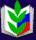 Профсоюз работников народного образования и науки Российской Федерации(Общероссийский профсоюз образования)Краснодарская краевая организация СЛАВЯНСКАЯ РАЙОННАЯ ОРГАНИЗАЦИЯ.Славянск-на-Кубани, ул.Отдельская, 207                                                                от  17.01.2022                                                                                                             № 4ИНФОРМАЦИЯо выполнении районного отраслевого Соглашения и коллективных договоровпо учреждениям системы образованиямуниципального образования Славянский районза    2021  год.              Славянской районной организацией Профсоюза совместно с управлением образования подведены итоги выполнения районного отраслевого Соглашения по учреждениям системы образования города и района, коллективных договоров образовательных учреждений за    2021 год (расширенное заседание президиума комитета  районной организации Профсоюза и коллегии управления образования) -проток. № 26 от 22.12.2021г.).        Контроль за выполнением Соглашения осуществляет двусторонняя  отраслевая комиссия, проводятся совместные проверки по отдельным разделам Соглашения   Несмотря на    сложную санитарно-эпидемиологическую обстановку  вся запланированная работа по контролю за выполнением коллективных договоров проводилась, все  мероприятия проведены (конкурс хоровых коллективов, районная спартакиада, участие в межрегиональном туристическом слете педагогов  в Крыму, зональной краевой спартакиаде, финале краевой спартакиады..  Заработная плата выплачивалась своевременно, в полном объеме. Случаи  увольнений по сокращению штатов были    только по причине вывода из штатов образовательных организаций сторожей и передаче их в ЧОПы.  Все социальные гарантии и  льготы сохранены в полном объеме.    Заработная плата выплачивалась своевременно, в полном объеме.  Все социальные гарантии и  льготы сохранены в полном объеме. Большая работа проведена по вопросу системы управления по охране труда.  Проведена  общепрофсоюзная проверка по безопасности и охране труда.На протяжении всего года вносились в коллективные договоры дополнения и изменения.Председатель районной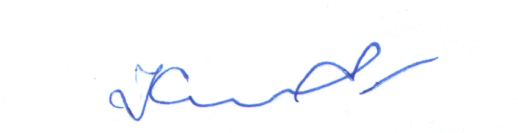 организации Профсоюза                                                  З.Л.Колотенко